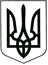 УКРАЇНАНОВОГРАД-ВОЛИНСЬКА МІСЬКА РАДАЖИТОМИРСЬКОЇ ОБЛАСТІРІШЕННЯвісімнадцята   сесія                                                             восьмого    скликаннявід   24.02.2022  №  480Керуючись  підпунктом 22  пункту 1  статті 26 Закону України «Про місцеве самоврядування в Україні», законами України: «Про освіту», «Про повну загальну середню освіту», «Про дошкільну освіту», «Про позашкільну освіту», «Про фахову передвищу освіту», «Про охорону дитинства» та з метою розвитку якісної, ефективної та доступної системи освіти Новоград-Волинської міської територіальної громади, що відповідає вимогам громади, запитам особистості та потребам держави, міська радаВИРІШИЛА:1. Внести  зміни до Програми розвитку освіти Новоград – Волинської міської  територіальної громади  на 2021 – 2025 роки, затвердженої рішенням  міської ради від 04.03.2021 № 83:1.1. Розділ II «Зміст освіти» в позиції «Дошкільна освіта» пункт 1 викласти у новій  редакції: «1. Створення умов  для навчання  та виховання дітей  з особливими освітніми потребами, в  тому  числі в частині   фінансування за перебування  дітей з міської територіальної громади в   закладах  спеціалізованої освіти  Житомирської області».1.2. Розділ IV «Матеріально-технічне  забезпечення» в позиції «Основні  заходи» пункт 6 викласти в новій редакції: «6.Облаштування стоянки  для транспорту  біля Новоград-Волинського  ліцею з посиленою військово-фізичною  підготовкою та  придбання обладнання  для гімнастичного майданчика на  території закладу».1.3. Доповнити  розділ IV  «Матеріально-технічне  забезпечення» в  позиції  «Основні  заходи» новим пунктом  25  такого змісту: «25.Придбання  навчальних  реанімаційних фантомів з електронними  результативними  датчиками  для Новоград-Волинського медичного фахового коледжу  в тренінгово-симуляційний центр».2. Контроль  за виконанням  рішення покласти на постійну комісію міської ради з питань соціальної політики, охорони здоров’я, освіти, культури та спорту (Широкопояс О.Ю.) та заступника  міського  голови Борис Н.П.Міський голова                                                                       Микола БОРОВЕЦЬПро внесення змін до Програми розвитку освіти Новоград – Волинської міської територіальної громади на 2021-2025 роки